Moshkovskyy IgorExperience:Position applied for: 3rd OfficerDate of birth: 14.05.1987 (age: 30)Citizenship: UkraineResidence permit in Ukraine: YesCountry of residence: UkraineCity of residence: OvruchPermanent address: Ovruch lenina str. 7/2Contact Tel. No: +38 (041) 484-25-06 / +38 (095) 040-79-22E-Mail: Nefalim@inbox.ruU.S. visa: NoE.U. visa: NoUkrainian biometric international passport: Not specifiedDate available from: 11.09.2014English knowledge: GoodMinimum salary: 1000 $ per monthPositionFrom / ToVessel nameVessel typeDWTMEBHPFlagShipownerCrewing2nd Officer12.03.2009-18.08.2009SpadinaGeneral Cargo2892 r.t.1130kwt-MongoliyaMonako investments ltd.Petrell shipping2nd Officer16.05.2008-18.07.2008Anatoliy ZheleznyakovDry Cargo2592 r.t.1030kwt-UkraintJSSC "Ukrrichflot"&mdash;3rd Officer08.01.2008-11.05.2008Volodymyr SharkovDry Cargo53401321 kwt-UkraineJSSC "Ukrrichflot"&mdash;3rd Officer03.08.2007-08.12.2007Volodymyr sharkovDry Cargo53401321 kwt-UkraineJSSC "Ukrrichflot"&mdash;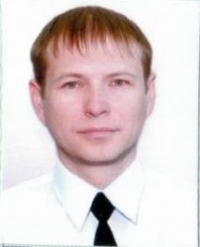 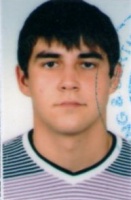 